Паспорт ………………………………………………………………………….Пояснительная записка…………………………………………….……………Указания по выполнению практических занятий…………………………….МДК.04.01 Организация приготовления, подготовки к реализации горячих и холодных сладких блюд, десертов, напитков Практическое занятие № 1. Правила безопасной эксплуатации соковыжималок.Практическое занятие № 2. Организация рабочего места повара по приготовлению холодных сладких блюд, десертовПрактическое занятие № 3. Организация рабочего места повара по приготовлению горячи сладких блюдПрактическое занятие № 4. Правила безопасной эксплуатации кипятильников. Организация рабочих мест по приготовлению напитковПрактическое занятие № 5. Правила безопасной эксплуатации кофеварокВведениеЦель проведения практических занятий - отработка обучающимися первичных навыков и формирование у них профессиональной компетентности, закрепление теоретических знаний, ознакомление с организацией рабочего места, санитарно - гигиеническими требованиями и правилами техники безопасности.В результате изучения профессионального модуля обучающийся должен освоить вид профессиональной деятельности и соответствующие ему компетенции:Код Наименование видов деятельности и профессиональных компетенцийВД. 04Приготовление, оформление и подготовка к реализации холодных и горячих сладких блюд, десертов, напитков разнообразного ассортиментаПК. 04.01Подготавливать рабочее место, оборудование, сырье, исходные материалы для приготовления холодных и горячих сладких блюд, десертов, напитков разнообразного ассортимента в соответствии с инструкциями и регламентамиПК. 04.02Осуществлять приготовление, творческое оформление и подготовку к реализации холодных сладких блюд, десертов разнообразного ассортиментаПК. 04.03Осуществлять приготовление, творческое оформление и подготовку к реализации горячих сладких блюд, десертов разнообразного ассортиментаПК. 04.04Осуществлять приготовление, творческое оформление и подготовку к реализации холодных напитков разнообразного ассортиментаПК. 04.05Осуществлять приготовление, творческое оформление и подготовку к реализации горячих напитков разнообразного ассортиментаС целью овладения указанным видом профессиональной деятельности и соответствующими профессиональными компетенциями обучающийся в ходе освоения профессионального модуля должен:подготовке, уборке рабочего места, выборе, подготовке к работе, безопасной эксплуатации технологического оборудования, производственного инвентаря, инструментов, весоизмерительных приборов; выборе, оценке качества, безопасности продуктов, полуфабрикатов, приготовлении, творческом оформлении, эстетичной подаче холодных и горячих сладких блюд, десертов, напитков разнообразного ассортимента, в том числе региональных;упаковке, складировании неиспользованных продуктов;порционировании (комплектовании), упаковке на вынос, хранении с учетом требований к безопасности готовой продукции;ведении расчетов с потребителямиУметьрационально организовывать, проводить уборку рабочего места повара, выбирать, подготавливать к работе, безопасно эксплуатировать технологическое оборудование, производственный инвентарь, инструменты, весоизмерительные приборы с учетом инструкций и регламентов;соблюдать правила сочетаемости, взаимозаменяемости продуктов, подготовки и применения пряностей и приправ;выбирать, применять, комбинировать способы приготовления, творческого оформления и подачи холодных и горячих сладких блюд, десертов, напитков разнообразного ассортимента, в том числе региональных;порционировать (комплектовать), эстетично упаковывать на вынос, хранить с учетом требований к безопасности готовой продукцииЗнатьтребования охраны труда, пожарной безопасности, производственной санитарии и личной гигиены в организациях питания;виды, назначение, правила безопасной эксплуатации технологического оборудования, производственного инвентаря, инструментов, весоизмерительных приборов, посуды и правила ухода за ними;ассортимент, требования к качеству, условиям и срокам хранения, рецептуры, методы приготовления, варианты оформления и подачи холодных и горячих сладких блюд, десертов, напитков, в том числе региональных;нормы расхода, способы сокращения потерь, сохранения пищевой ценности продуктов при приготовлении и хранении;правила и способы сервировки стола, презентации холодных и горячих сладких блюд, десертов, напитков разнообразного ассортимента, в том числе региональныхПояснительная запискаВ настоящих методических указаниях представлены основные методические материалы к выполнению практических занятий по МДК.04.01 , предназначенные для обучающихся по профессии 43.01.09 Повар, кондитер.Каждое практическое занятие и лабораторная работа содержит:Тему ЦельПрактическую часть и заданиеРезультат (вывод)Практические занятия - это форма учебных занятий, где на основание полученных знаний и сформулированных умений, обучающиеся предоставляют результаты своей практической и творческой деятельности.От всех учебных занятий, практикумы отличаются своей направленностью на обучение обучающихся, применяя полученные знания и умения в конкретной ситуации. Проводятся с целью углубления и закрепления теоретических знаний, а так же приобретения навыков по организации рабочего места и приготовления блюд, в соответствии с нормами и правилами, выполнении техники безопасности и охраны труда, методик ведения технологических расчетов, выбору сырья и его взаимозаменяемости. Для развития навыков самостоятельного решения практических задач и эффективного использования имеющихся ресурсов.При выполнении практических занятий основным методом обучения является самостоятельная работа студента с индивидуализацией заданий под руководством преподавателя.Оценка преподавателя выполненной студентом работы осуществляется комплексно: по результатам выполнения заданий и оформлению работы.Указания по выполнению практических занятийОбучающийся должен подойти на практическое занятие подготовленным по данной теме.Каждый обучающийся должен знать правила по технике безопасности при работе в кабинете, лаборатории и учебном кулинарном цехе.
3. Практические занятия оформляются в отдельной тетради (по желанию студента обычной или распечатанной).4. Обучающийся должен четко написать название работы, ее цель, объекты (задания) и результаты практической деятельности. Если предусмотрено оформление работ в виде таблиц, то необходимо все результаты занести в таблицу в тетради. После каждого занятия или в конце работы должен быть сделан вывод.Таблицы и рисунки следует выполнять карандашом, записи – синим цветом пасты. В конце работы преподаватель ставит оценку или факт выполнения работы. Оценивание может осуществляться с учетом устных ответов в процессе хода практического занятие. Критерии оценки практического занятия и лабораторной работы.Занятия оцениваются преподавателем, исходя из следующих критериев успешности работ: 1) соответствие содержания работы заданной теме и оформление в соответствии с существующими требованиями; 2) логика изложения, взаимосвязь структурных элементов работы; 3) объем, характер и качество использованных источников; 4) обоснованность выводов, их глубина, оригинальность; 5) теоретическая и методическая достаточность, стиль и качество оформления компьютерной презентации Оценивая итоговое задание, преподаватель ставит отметку. «отлично» – работа соответствует всем критериям, обучающиеся демонстрируют творческий подход, самостоятельно находят дополнительный материал; «хорошо» – работа не соответствует одному из критериев (1, 2,4); «удовлетворительно» – работа не соответствует критериям 1, 2,4,5; «неудовлетворительно» – работа не соответствует ни одному из критериев.При получении оценки «неудовлетворительно» обучающийся должен выполнить работу повторно в указанный преподавателем срок.Техника безопасности при выполнении практических занятий.Перед началом практического занятия: 1. Внимательно прослушайте вводный инструктаж преподавателя о порядке и особенностях выполнения практического занятия; 2. Внимательно изучите методические указания к работе, которую выполняете и строго руководствуетесь; 3. Подготовьте рабочее место для безопасной работы: уберите его, если на нем находятся посторонние предметы; 4. Проверьте и подготовьте к работе, согласно методическим указаниям, необходимые инструменты и принадлежности.Во время работы: 1. Выполняйте только ту работу, которая разрешена преподавателем; 2. За разъяснениями по всем вопросам выполнения практического занятия обращайтесь к преподавателю 3. Будьте внимательны и аккуратны. Не отвлекайтесь сами и не отвлекайте других. Не вмешивайтесь в процесс работы других обучающихся, если это предусмотрено инструкцией По окончании работы: 1. Наведите порядок на рабочем месте и сдайте его преподавателю; 2. Сдайте преподавателю учебную литературу и инструменты; При выполнении работы строго запрещается: 1. Бесцельно ходить по кабинету; 2. Покидать помещение кабинета в рабочее время без разрешения преподавателя.Наименование практических занятийМДК 04.01 Организация приготовления, подготовки к реализации горячих и холодных сладких блюд, десертов, напитков Тематика практических занятий: 10№ 1Правила безопасной эксплуатации соковыжималок 2№ 2Организация рабочего места повара по приготовлению холодных сладких блюд, десертов.2№ 3Организация рабочего места повара по приготовлению горячи сладких блюд2№ 4Правила безопасной эксплуатации кипятильников. Организация рабочих мест по приготовлению напитков.2№ 5Правила безопасной эксплуатации кофеварок2 Задание на 27.03.2020. Ананьина Е.В, группа 20, технологияВыполнить практическую работу в тетрадях для практических работ и отправить на электронную почту.Практическое занятие 1МДК 04.01 Тема: Правила безопасной эксплуатации соковыжималокЦель: изучить виды и назначение соковыжималок, правила безопасной эксплуатацииМТО: натуральный образец центробежной соковыжималки, ручной для цитрусовых, схема и инструкционная карта, паспорт соковыжималки SUPRA JES-1860, теоретический материал (конспект). Ход работы:Задание 1. Составить схему «Виды и назначение соковыжималок»Соковыжималка Задание 2. Изучить строение2.1 Соковыжималки центробежного типа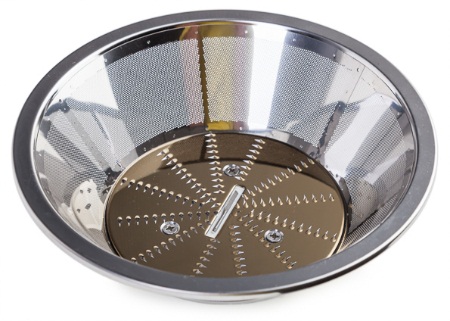 Применение2.2 Соковыжималки шнекового типаЗадание 3. Изучить правила безопасной эксплуатации по плану:1. Подготовка к эксплуатации 2. Подготовка продуктов ….Фрукты, из которых сок не приготавливают ……3. Безопасная эксплуатация ….Запрещается ….4. После окончания работы …5. Неисправности, возникающие при работе ….Практическое занятие 2МДК 04.01 Тема: Организация рабочего места повара по приготовлению холодных и горячих сладких блюд, десертов.Цель: тренинг и закрепление навыков организации рабочего местаМТО: теоретический материал (конспект), плакат «Схема организации рабочих мест холодного цеха, натуральные образца инструмента, инвентаря, приспособлений, посуды и оборудования. Ход работы:Задание 1. Изучить организацию рабочих мест при приготовлении холодных сладких блюдПорядок выполнения:1.1 Повторить теоретический материал,В холодном цеху устанавливают производственные столы, одну или несколько моечных ванн, металлические подставки и подтоварники. На рабочем месте повара по оформлению блюд необходимо предусмотреть холодильный стол, весы порционные и полку для посуды.Санитарные нормы: первичную и тепловую обработку продуктов для сладких блюд производят в овощном и горячем цехах. Доготовку и оформление выполняют в холодном цехе в специально отведенном месте.В цеху должны соблюдаться чистота и порядок. Продукты должны правильно хранится. Повар должен быть в чистой санитарной одежде, соблюдать личную гигиену и вовремя проходить медицинские осмотры. Ежедневно должна проводится влажная уборка, генеральная уборка не реже 1 раза в неделю.Приготовление и оформление холодных блюд и закусок производится в перчатках и при помощи специальных инструментов и инвентаря. Инвентарь и инструмент должны подвергаться специальной санитарной обработке. Перчатки должны меняться в соответствии со сменой операции.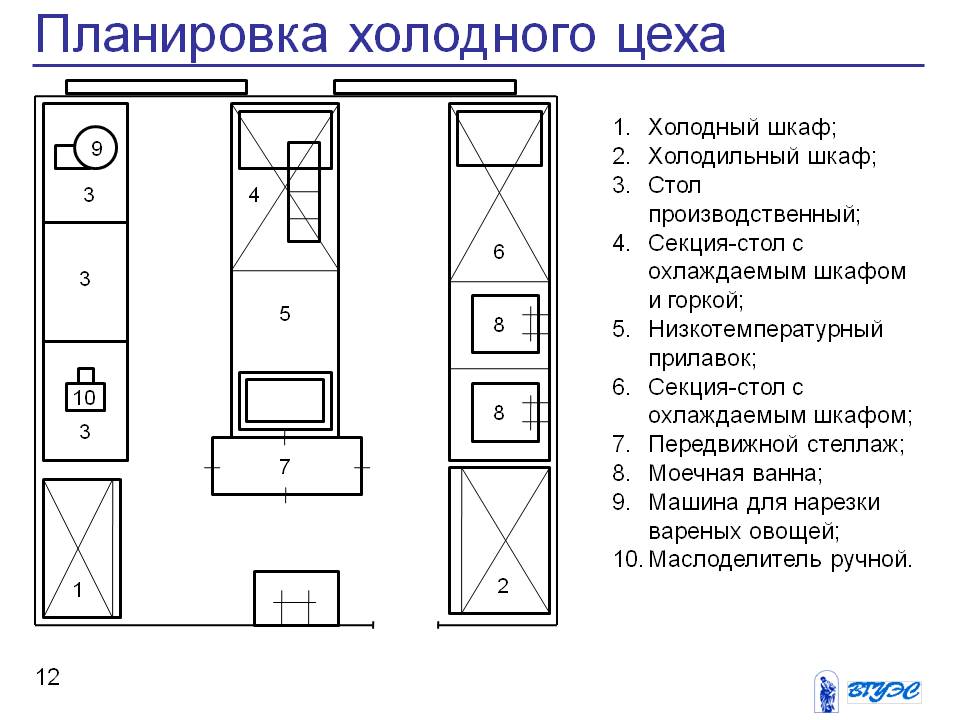 1.2 Экскурсия в лабораторию «учебный кулинарный цех» и тренинг по организации рабочего местаЗадание 2. Отчет: составить схему организации рабочих местСхема организации рабочего места: Оборудование:Инструмент, инвентарь, приспособления, посуда:Сделать выводПрактическое занятие 3МДК 04.01 Тема: Организация рабочего места повара по приготовлению холодных и горячих сладких блюд, десертов.Цель: тренинг и закрепление навыков организации рабочего местаМТО: теоретический материал (конспект), плакат «Схема организации рабочих мест холодного цеха, натуральные образца инструмента, инвентаря, приспособлений, посуды и оборудования. Ход работы:С правилами безопасности и охраной труда ознакомлен(а). Обязуюсь их строго выполнять! ____.____.20 года _______________________(Подпись студента)Задание 1. Изучить организацию рабочих мест при приготовлении горячих сладких блюдПорядок выполнения:Повторить теоретический материалПри приготовлении горячих сладких блюд используют:Универсальный привод ПУ-06 с комплектом машин - взбивальной, протирочной, для отжимания сока, Шкаф пекарский электрический СМ-3Шкафы жарочные ШЖЭ-0,51 и ШЖЭ-0,85Холодильные шкафыКотел пищеварочный электрический секционный модулированный КПЭСМ-60МКотлы наплитные вместимостью 20, 30, 40 и 50 лКастрюли, сотейникиВеселка деревяннаяВенчики для взбивания Сита Формы, формочкиПротивни – металлические и силиконовые;Кондитерские мешки с насадками – для украшения кремом, сливками, суфле;Дозаторы и мерные стаканчикиНожи и слайсеры;Ролики – для вырезания;Кисти кондитерские – для смазывания пирогов глазурью или другими смесями.Санитарные нормы: все оборудование, инвентарь и посуда должны содержаться в чистом виде.1.2 Экскурсия в лабораторию «учебный кулинарный цех» и тренинг по организации рабочего места.Задание 2. Отчет: составить схему организации рабочих местСхема организации рабочего места: Оборудование:Инструмент, инвентарь, приспособления, посуда:Практическое занятие 4МДК 04.01 Тема: Правила безопасной эксплуатации кипятильников. Организация рабочих мест по приготовлению напитковЦель: тренинг и закрепление навыков организации рабочего местаМТО: теоретический материал (конспект), плакат «Схема организации рабочих мест холодного цеха, натуральные образца инструмента, инвентаря, приспособлений, посуды и оборудования. Ход работы:С правилами безопасности и охраной труда ознакомлен(а). Обязуюсь их строго выполнять! ________20__ года _______________________(Подпись студента)Задание 1. Правила безопасной эксплуатации кипятильников. а) Изучить техническую характеристику кипятильников и заполнить таблицу:б) изучить возможные неисправности кипятильника и способы их устранения, и заполнить таблицуЗадание 2. Изучить организацию рабочих мест при приготовлении напитковПорядок выполнения:Повторить теоретический материал1.2 Экскурсия в лабораторию и тренинг по организации рабочего места,1.3 Отчет: составить схему организации рабочих мест при приготовлении напитковСхема организации рабочего места:Оборудование:Инструмент, инвентарь, приспособления, посуда:Сделать выводы о проделанной работе.Домашнее задание: повторит тему «КофеваркиПрактическое занятие 5МДК 04.01 Тема: Правила безопасной эксплуатации кофеварок Цель: тренинг и закрепление навыков организации рабочего местаМТО: теоретический материал (конспект), плакат «Схема организации рабочих мест холодного цеха, натуральные образца инструмента, инвентаря, приспособлений, посуды и оборудования.Ход работы:С правилами безопасности и охраной труда ознакомлен(а). Обязуюсь их строго выполнять! ________20__ года _______________________(Подпись студента)Задание 1. Правила безопасной эксплуатации кипятильников. а) Изучить техническую характеристику кипятильников и заполнить таблицу:б) изучить возможные неисправности кипятильника и способы их устранения, и заполнить таблицуЗадание 2. Изучить организацию рабочих мест при приготовлении напитковПорядок выполнения:Инструкционная картаПриготовления кофе в капельной кофеваркиОбщий принцип работыЧтобы приготовить кофе вручную, для начала нужно обжарить и помолоть зерна. При использовании кофемашины все эти шаги можно пропустить. Приготовление кофе:Для приготовления кофейного напитка нужна горячая вода, но ни в коем случае не кипящая. Машина сама нагревает воду до оптимальной температуры 80-90 0С.Кофе для напитка используется молотый или в специальных герметичных капсулах (уже обжаренный и помолотый). За счет своей герметичности капсулы сохраняют его вкус и аромат на протяжении долгого времени.Внутри машины два этих ингредиента совмещаются и превращаются на выходе в бодрящий ароматный напиток.Устройство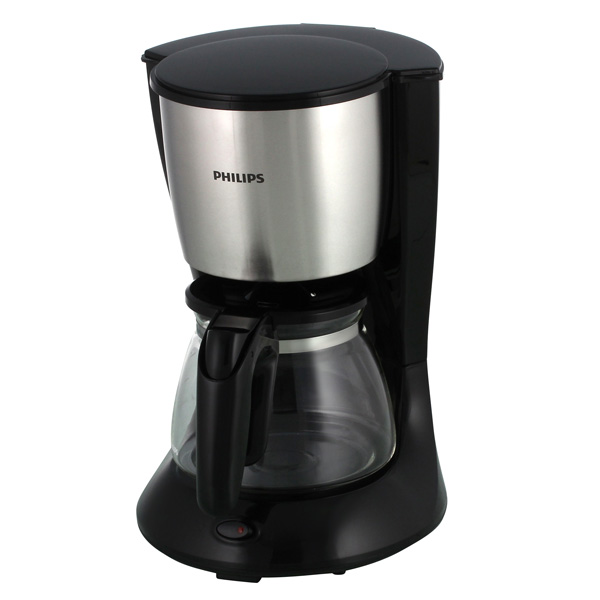 Капельная кофеваркаЭто разновидность недорогих кофеварок с довольно простым принципом действия. Схема действия заключается в прохождении горячей воды в медленном темпе (по капельке) сквозь фильтр через молотый кофе, где она, насыщаясь вкусом и ароматом, стекает в специальную колбу. В таких приборах кофе варится без давления пара или кипятка. Выбирая для дома такое устройство, стоит обращать внимание на следующие моменты:Мощность – для получения слабого кофе нужно выбирать прибор с большей мощностью, а для крепкого кофейного напитка стоит покупать устройство с небольшой мощностью.Вид колбы, т.е. материал из которого она сделана (стекло или пластик). Стекло не впитывает запахи, а пластик более долговечен.Размеры колбы, которые зависят от необходимого количества заваренного кофе.Фильтры, которые бывают трех видов (одноразовые; золотые – для долгого использования; нейлоновые фильтры, которыми можно пользоваться до 60 раз заваривания).Инструкционная карта Приготовления кофе в кофемашинеОбщий принцип работыЧтобы приготовить кофе вручную, для начала нужно обжарить и помолоть зерна. При использовании кофемашины все эти шаги можно пропустить. Приготовление кофе:Для приготовления кофейного напитка нужна горячая вода, но ни в коем случае не кипящая. Машина сама нагревает воду до оптимальной температуры 80-90 0С.Кофе для напитка используется молотый или в специальных герметичных капсулах (уже обжаренный и помолотый). За счет своей герметичности капсулы сохраняют его вкус и аромат на протяжении долгого времени.Внутри машины два этих ингредиента совмещаются и превращаются на выходе в бодрящий ароматный напиток.УстройствоОбщие схемы всех кофейных устройств идентичны и состоят примерно из такого набора составляющих:Нагревательный элемент.Резервуар с крышкой.Предохранительный клапан, для контроля давления в приборе.Фильтр, на который поступает пар.Колба для приготовленного кофе.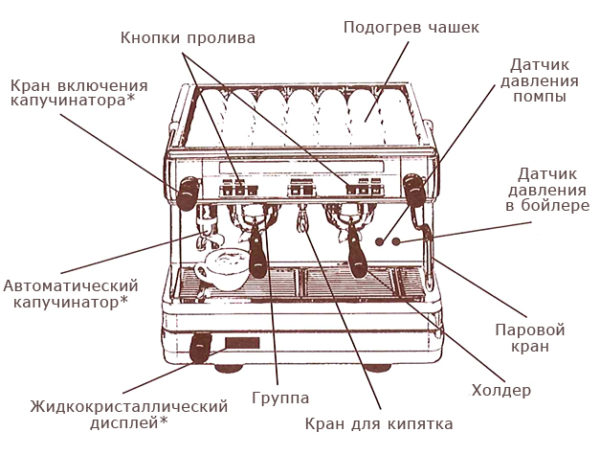 Схема устройства кофемашиныВ зависимости от производителя этот набор может меняться. Например, фирмой DeLonghi изготавливаются кофемашины, имеющие два нагнетательных насоса, с помощью которых можно одновременно готовить и капучино, и эспрессо. К тому же, если рассматривать электрическую схему действия кофемашин фирмы DeLonghi, то можно заметить что в них не всегда присутствуют нагревательные элементы. Иногда (в более простых моделях), чтобы сделать кофе, используют пар, образующийся от кипячения воды.Для приготовления кофейных напитков следующие виды кофеварок:Капсульные.Капельные.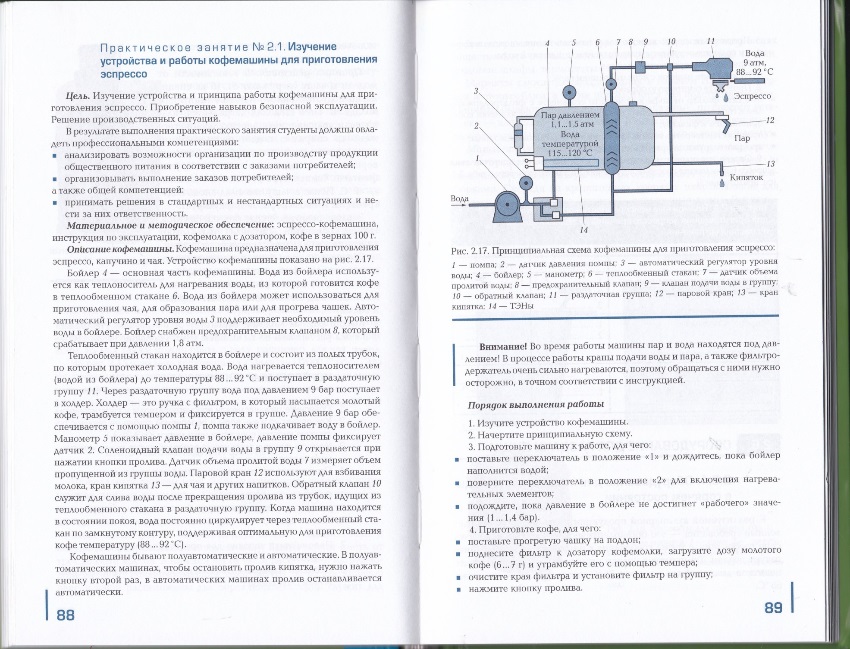 Гейзерные.Рожковые.Комбинированные.Рожковая кофеварка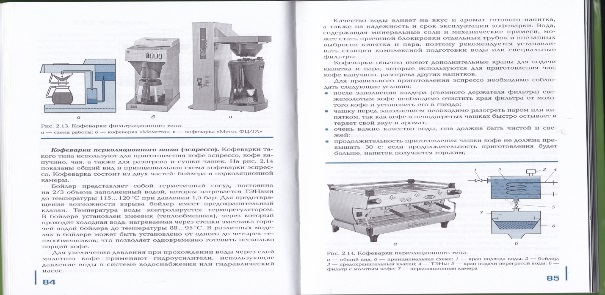 Такая кофеварка, называемая иногда эспрессо машиной, приготавливает кофейные напитки под воздействием пара. Вода находится в специальном сосуде, где закипая, образует пар. Этот пар, проходя под давлением примерно в 10-15 бар, выходит через прессованный кофе, находящийся в рожке.Рожковые кофеварки бывают двух видов, в зависимости от давления в них:До 4 бар, в которых кофе варится медленно и получается крепким и насыщенным.До 15 бар, в которых кофе готовится быстро и получается мягким и нежным.Комбинированные кофемашиныЭти устройства относятся к автоматическому типу и имеют в комплектации встраиваемую кофемолку. В такой кофемашине можно и зерна смолоть и приготовить сразу несколько чашек кофе. Причем главным преимуществом комбинированной кофемашины является возможность использования свежего молотого кофе. В приборах такого типа есть функция автоматической очистки и фильтрации воды, что сохраняет аппарат от известковых отложений и образования накипи.